דיווח על איכות המים המסופקים במג'דל שמס 
תקופת הדיווח 01.04.2020-30.06.2020מחוז:72120 מחוז צפון נפה: 72121 נפתית צפת בהתאם לחוק תיקון פקודות העיריות (מס' 75) התשס"א -2001, אנו מביאים בזה לידיעת ציבור צרכני המים של קרית שמונה פרטים על איכות המים המסופקים.בדיקות מיקרוביאליות איכות מיקרוביאלית - התקן המיקרוביאלי למי השתייה הוא אפס חיידקים מסוג קוליפורם ב-100 מ"ל מי דגימה. נמצא כי כל הערכים תקינים וניתן לדווח על 100% ביצוע דיגום על פי התוכנית המאושרת על ידי משרד הבריאות.כלור נותר - על פי תקנות מי השתייה, טווח הכלור הנותר החופשי, 0.1-0.5 מג"ל. הערכים המוצגים תקינים.רמת העכירות – הערך המקסימלי המותר הוא 1 יע"ן. כל הממצאים תקינים.בדיקות כימיותפלואוריד - החל מאוגוסט 2014 בוטלה חובת תוספת הפלואוריד למי שתיה. ממצאי הדיגום מעידים על ריכוזו הטבעי במים המסופקים לצרכנים.  במים המסופקים דווח על ריכוז נמוך מסף בדיקת המכשיר.מתכות רשת - דיגום המשקף את איכות הצנרת.  תדירות הדיגום אחת לשנתיים.  דיגום פרמטר  זה לא תוכנן לביצוע בשנה זו.THM - פרמטר המייצג תוצר לוואי של חיטוי שהתקן שלו במי השתייה הוא 100 מקג"ל. פרמטר זה תוכנן למחצית שניה של 2020. תאגיד התנור פועל בשקיפות מלאה ומפרסם כל רבעון את איכות המים המסופקים.להלן תיאור גרפי של ריכוזי הכלור ורמת העכירות במים המסופקים בתקופה המדווחת.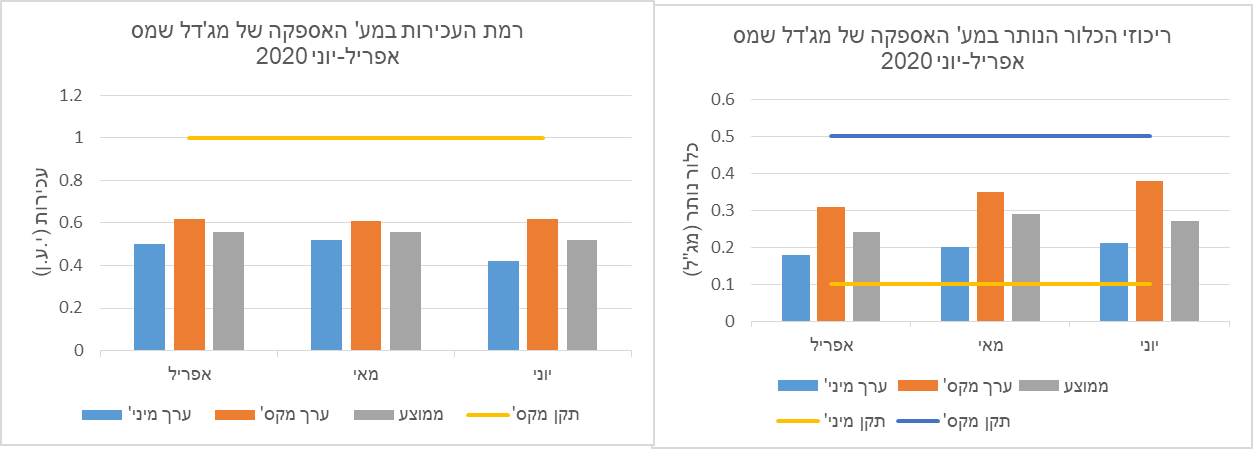 בנוסף לדיגום המים המבוצע באופן שגרתי, תאגיד "התנור" נותן מענה לפניות הציבור בנושא איכות מים ברשת הציבורית, ניתן לפנות לתאגיד "התנור" בדרכים הבאות: מוקד טלפוני 1-800-200-744, דוא"ל servicem@hatanur.co.ilכמו כן נציין כי עומדת בפניכם הזכות לפי תקנה 14 בתקנות מי השתייה לבדיקה בבית הצרכן.  לפרטים נוספים, יש לפנות לכתובת הנ"ל.בכבוד רב,לואיס בלכרמהנדס התאגידיישובקבוצת בדיקהסוג נקודהמס' דגימות מתוכנןמס' דגימות שבוצעאחוז ביצוע הדיגוםמס' דגימות תקינותאחוז חריגהמג'דל שמסשגרתיתרשת4242100%360%יישובקבוצת בדיקהסוג נקודהמס' דגימות מתוכנןמס' דגימות שבוצעאחוז ביצוע הדיגוםדיגום – 06.4.2020תקן:1700 מקג"לרצוי 700-1000 מקג"למג'דל שמספלואורידרשת11100%MRL>